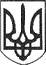 РЕШЕТИЛІВСЬКА МІСЬКА РАДАПОЛТАВСЬКОЇ ОБЛАСТІВИКОНАВЧИЙ КОМІТЕТРІШЕННЯ29 грудня 2023 року                м. Решетилівка                                             № 308Про взяття на квартирний облік дитини, позбавленоїбатьківського піклуванняМедяника О.О.Відповідно до підпункту 2 пункту „а” статті 30  Закону України „Про місцеве самоврядування в Україні”,  статей 39, 46 Житлового кодексу України,  статті 33 Закону України „Про забезпечення організаційно-правових умов соціального захисту дітей-сиріт та дітей, позбавлених батьківського піклування” та розглянувши лист служби у справах дітей № 01-18/320 від 18.12.2023 року щодо взяття на квартирний облік дитини, позбавленої батьківського піклування Медяника Олександра Олександровича, виконавчий комітет Решетилівської міської радиВИРІШИВ:Взяти на квартирний облік Медяника Олександра Олександровича, 13.06.2007 року народження, який виховується в сім’ї піклувальника Медяника Миколи Олексійовича та проживає за адресою: вул. Свободи, 19 м. Решетилівка Полтавського району Полтавської області та внести до списку позачергового отримання житла під № 69, як дитину, позбавлену батьківського піклування. Міський голова	Оксана ДЯДЮНОВА